ОПРОСНЫЙ ЛИСТТележка ТЖА-16 механизированная транспортная (моторная) для транспортировки грузов массой 5 т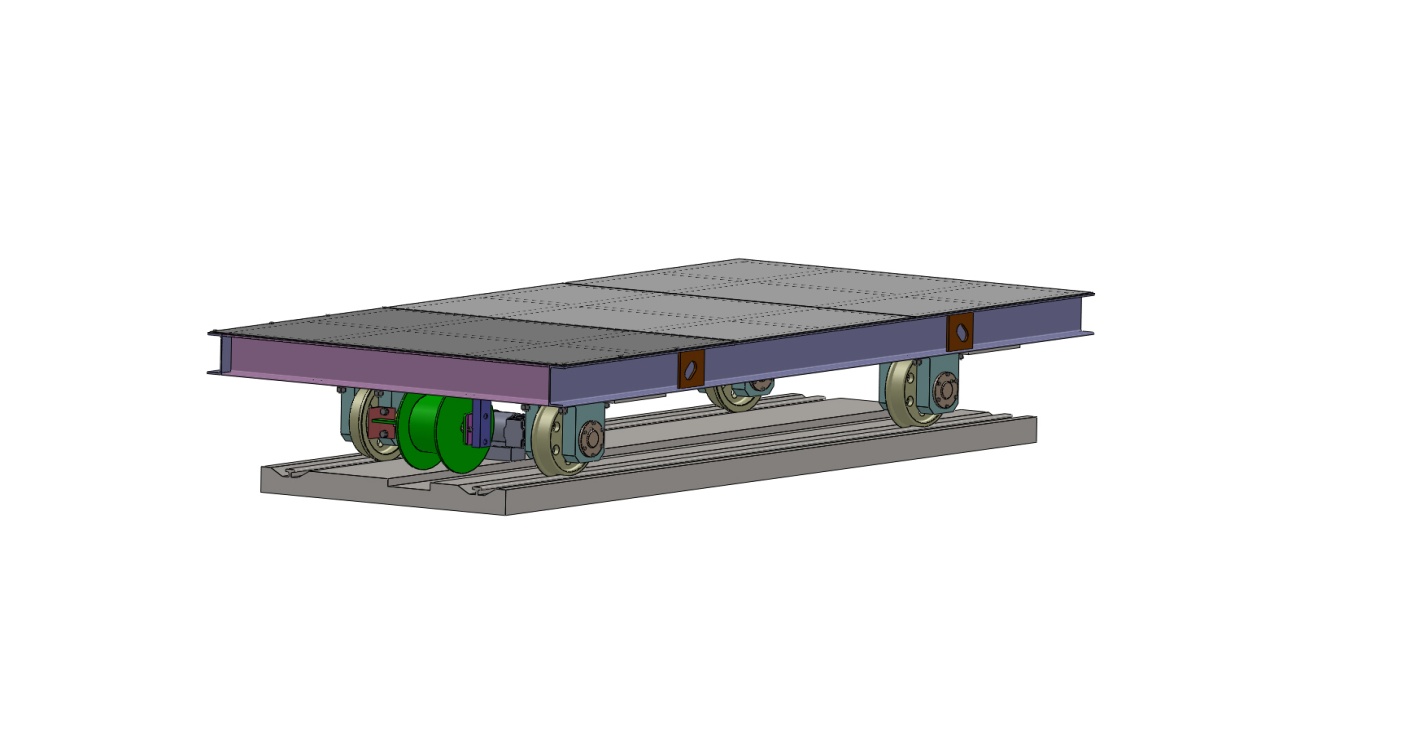 Рисунок не определяет конструкцию тележкиРабочее напряжение трехфазного тока 380ВКлиматическое исполнение УОсобые требования по изготовлению тележки_______________________________________________________________________________________________________________________________________________________________________________________________________________________________ВНИМАНИЕ! Тележки не предназначены для эксплуатации во взрывоопасных и пожароопасных средах, в 
помещениях с парами кислот и щелочей, концентрации которых вызывают разрушение электрической изоляции, для транспортирования расплавленного металла, ядовитых веществСВЕДЕНИЯ О ЗАКАЗЧИКЕСВЕДЕНИЯ, ЗАПОЛНЯЕМЫЕ ЗАКАЗЧИКОМ (впишите нужное, поставьте галочку)СВЕДЕНИЯ, ЗАПОЛНЯЕМЫЕ ЗАКАЗЧИКОМ (впишите нужное, поставьте галочку)СВЕДЕНИЯ, ЗАПОЛНЯЕМЫЕ ЗАКАЗЧИКОМ (впишите нужное, поставьте галочку)СВЕДЕНИЯ, ЗАПОЛНЯЕМЫЕ ЗАКАЗЧИКОМ (впишите нужное, поставьте галочку)СВЕДЕНИЯ, ЗАПОЛНЯЕМЫЕ ЗАКАЗЧИКОМ (впишите нужное, поставьте галочку)СВЕДЕНИЯ, ЗАПОЛНЯЕМЫЕ ЗАКАЗЧИКОМ (впишите нужное, поставьте галочку)СВЕДЕНИЯ, ЗАПОЛНЯЕМЫЕ ЗАКАЗЧИКОМ (впишите нужное, поставьте галочку)СВЕДЕНИЯ, ЗАПОЛНЯЕМЫЕ ЗАКАЗЧИКОМ (впишите нужное, поставьте галочку)Количество тележек, шт.СТАНДАРТНОЕ ИСПОЛНЕНИЕСТАНДАРТНОЕ ИСПОЛНЕНИЕСТАНДАРТНОЕ ИСПОЛНЕНИЕПО ЗАКАЗУПО ЗАКАЗУКатегория размещенияКатегория размещенияКатегория размещения32Температура окружающей средыТемпература окружающей средыТемпература окружающей среды(0+40)°С(-20+40)°СГабаритные размеры, мдлинаширинавысотаГабаритные размеры, мдлинаширинавысота3,31,60,543,31,60,54Габаритные размеры, мдлинаширинавысотаГабаритные размеры, мдлинаширинавысота3,31,60,543,31,60,54Габаритные размеры, мдлинаширинавысотаГабаритные размеры, мдлинаширинавысота3,31,60,543,31,60,54Габаритные размеры, мдлинаширинавысотаГабаритные размеры, мдлинаширинавысота3,31,60,543,31,60,54Длина рельсового пути, мДлина рельсового пути, мдо 48до 48до 48до 48Колея (по внутренним ребордам), мКолея (по внутренним ребордам), м0,80,8Тип приводаТип приводамотор-редуктормотор-редукторПодвод электропитанияПодвод электропитанияшлейфовыйшлейфовыйкабельный барабанТип управленияТип управленияпульт подвеснойпульт подвеснойрадиоуправлениеСкорость передвижения, м/минСкорость передвижения, м/мин2121Наличие концевых выключателейНаличие концевых выключателейнетнетестьНаличие сигнализации:  звуковойНаличие сигнализации:  звуковойестьестьнет                                              световой                                              световойнетнетестьЦвет тележкиЦвет тележкиRAL1033 (георгиново-желтый)RAL1033 (георгиново-желтый)           настила           настилачерныйчерныйСистема запитки объекта:Система запитки объекта:Система запитки объекта:- 4 проводника 3 фазных + нулевой (рабочий и защитный)-Место подвода электропитания относительно пути перемещения тележки:Место подвода электропитания относительно пути перемещения тележки:Место подвода электропитания относительно пути перемещения тележки:Место подвода электропитания относительно пути перемещения тележки:Место подвода электропитания относительно пути перемещения тележки:Место подвода электропитания относительно пути перемещения тележки:- в центре(кабель питания в поставку не входит)(кабель питания в поставку не входит)(кабель питания в поставку не входит)(кабель питания в поставку не входит)(кабель питания в поставку не входит)(кабель питания в поставку не входит)- с одного из краев Полное наименование организации:______________________________________________Должность: ___________________________________Ф.И.О.: _______________________________________Тел/факс ______________________________________м.п.                      Подпись:_______________________Согласовано: АО «ВОМЗ»:Должность: ___________________________________Ф.И.О.: _______________________________________Дата «____»_____________________20____г.Тел/факс (81153) 6-88-44, 6-87-07, 6-87-84м.п.                      Подпись:_______________________